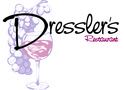 Dressler's - BirkdaleSparklingSparkling Wine - By The GlassChampagne - Bubbles and NectarWhitesWhite Wine - By The GlassChardonnaySauvignon BlancNobody's Children - The Best of the Rest for WhitesRosésRose`RedsRed Wine - By The GlassCabernet SauvignonCabernet Sauvignon - Reserve SelectionsMeritage and BlendsZinfandelPinot NoirOur Old World ProgramShiraz/Syrah/Petite SyrahMerlotDessertsPorts / Dessert WineChandon "Brut Classic" NV Sparkling Blend, California, Napa Valley12.5 Cupcake Moscato d'Asti NV Moscato, Italy8 Alberto Nani Prosecco NV Italian White Blend, Montebello Italy35 Korbel "Brut" NV Sparkling Blend, California38 Mumm Napa "Brut Prestige" NV Champagne Blend, California, Napa Valley48 Taittinger "Brut La Francaise" NV Champagne Blend, France, Champagne, Reims115 Jeio "Prosecco Brut" NV Glera, Italy, Veneto34 Schramsberg "Blanc de Blancs" Brut 2017 Chardonnay, California, North Coast78 Davis Bynum "River West Vineyard" N/V Chardonnay, California, Russian River Valley13 Sea Sun N/V Chardonnay, California10 Tribute Sauvignon Blanc N/V Sauvignon Blanc, Monterey County, CA11 Hess " Shirtail Ranches" Chardonnay N/V Chardonnay, California, Monterey12 Weinbach Riesling N/V Riesling, Rhein, Germany9 Caposaldo N/V Pinot Grigio, Italy, Veneto9 Grgich Hills 2021 Chardonnay, California, Napa Valley95 Kendall-Jackson "Grand Reserve" 2021 Chardonnay, California44 Raymond "Reserve Selection "Chardonnay 2020 Chardonnay, California, Napa Valley48 Saintsbury 2021 Chardonnay, California, Napa Valley, Carneros54 Sbragia "Home Ranch" 2014 Chardonnay, California, Napa Valley66 Toad Hollow "Francine's Selection" Unoaked 2019 Chardonnay, California, Mendocino County35 ZD 2018 Chardonnay, California, Napa Valley, Carneros71 Mer Soleil Reserve Chardonnay 2019 Chardonnay, Santa Lucia Highlands, Monterey County56 Emmolo 2020 Sauvignon Blanc, Napa Valley, California39 Frog's Leap 2022 Sauvignon Blanc, California, Napa Valley, Rutherford51 Hall Sauvignon Blanc 2017 Sauvignon Blanc, Napa Valley, California42 Sea Fog 2017 Sauvignon Blanc, California, Napa Valley78 Cliff Lede 2021 Sauvignon Blanc, California, Napa Valley58 Banfi "San Angelo" 2021 Pinot Grigio, Italy, Tuscany52 Chateau Ste. Michelle & Dr. Loosen "Eroica" 2022 Riesling, Washington, Columbia Valley51 Gundlach Bundschu 2021 Gewurztraminer, California, Sonoma Coast40 Santa Margherita 2021 Pinot Grigio, Italy, Veneto68 Sokol Blosser "Evolution" 2020 White Blend, Oregon, Willamette Valley39 Tinto Rey 2017 Verdejo, California, Dunnigan Hills32 Trimbach 2018 Riesling, France, Alsace46 Villa Pozzi 2020 Pinot Grigio, Italy, Sicily, Sicilia IGT40 Eberle "Mill Road Vineyard" 2020 Viognier, California, Paso Robles39 Jones von Drehle 2021 Viognier, North Carolina, Yadkin Valley52 Jones von Drehle 2018 Petit Manseng, North Carolina, Yadkin Valley49 Fragile 2020 Bordeaux Blend, Maury, France44 Sean Minor Cabernet N/V Cabernet Sauvignon, California, North Coast15 Benziger "Tribute" N/V Cabernet Sauvignon, California11.5 Hahn Pinot Noir N/V Pinot Noir, Monterey County, CA10 Charles Smith "Velvet Devil" N/V Merlot, Washington, Columbia Valley9 Lott 44 Malbec 2018 Malbec, Mendoza, Argentina11 Conundrum Red Blend 2020 California Reds, California12 J. Lohr "Hilltop" 2020 Cabernet Sauvignon, California, Paso Robles20 Talbot "Kali Hart" 2019 Pinot Noir, Monterey13 Eberle "Vineyard Selection" 2019 Cabernet Sauvignon, California, Paso Robles52 Estancia "Keyes Canyon Ranches" 2021 Cabernet Sauvignon, California, Paso Robles42 Franciscan 2021 Cabernet Sauvignon, California57 Grgich Hills "Estate Grown" 2019 Cabernet Sauvignon, California, Napa Valley151 Gundlach Bundschu 2019 Cabernet Sauvignon, California, Sonoma Valley98 Heitz Cellar 2018 Cabernet Sauvignon, California, Napa Valley108 Hess "Select" 2019 Cabernet Sauvignon, California, North Coast51 Joseph Phelps 2019 Cabernet Sauvignon, California, Napa Valley149 Juggernaut Hillside Cabernet 2021 Cabernet Sauvignon, California51 Monticello "Jefferson Cuvee" 2019 Cabernet Sauvignon, California, Napa Valley74 Napa Cellars 2019 Cabernet Sauvignon, California, Napa Valley55 Peju 2019 Cabernet Sauvignon, California, Napa Valley97 Quilt 2020 Cabernet Sauvignon, California, Napa Valley98 Robert Mondavi "Napa Valley" 2019 Cabernet Sauvignon, California, Napa Valley55 Rodney Strong Cabernet Savignon 2018 Cabernet Sauvignon, Alexander Valley,58 Rombauer 2019 Cabernet Sauvignon, California, Napa Valley140 Simi 2019 Cabernet Sauvignon, California, Sonoma County52 Smith & Hook 2020 Cabernet Sauvignon, California, Central Coast53 Treana 2020 Cabernet Sauvignon, California, Paso Robles57 Twenty Bench 2019 Cabernet Sauvignon, California, Napa Valley44 Vaso by Dana 2015 Cabernet Sauvignon, Napa Valley, California140 Wente "Charles Wetmore" 2019 Cabernet Sauvignon, California, Livermore Valley55 Whitehall Lane 2020 Cabernet Sauvignon, California, Napa Valley98 ZD 2018 Cabernet Sauvignon, California, Napa Valley148 Daou Cabernet 2021 Cabernet Sauvignon, California, Paso Robles57 Edge 2018 Cabernet Sauvignon, Alexander Valley, CA52 William Hill "Napa Valley" 2018 Cabernet Sauvignon, California, Napa Valley90 Worthy Sophia's Cuvee Cabernet 2017 Cabernet Sauvignon, California, Napa Valley70 Dana Estates " Onda " 2011 Cabernet Sauvignon, Napa Valley, California400 Faust 2019 Cabernet Sauvignon, California, Napa Valley107 Kendall-Jackson "Grand Reserve" 2018 Cabernet Sauvignon, California, Sonoma County69 Lithology 2016 Cabernet Sauvignon, California, Napa Valley228 Mt. Brave 2018 Cabernet Sauvignon, California, Napa Valley, Mount Veeder150 BV Tapestry " Reserve" 2018 Red Bordeaux Blend, California, Napa Valley125 Estancia "Reserve" 2018 Meritage, California, Paso Robles71 Ferrari-Carano "Siena" 2018 Sangiovese Blend, California, Alexander Valley39 Morgan "Cotes du Crow's" 2018 Red Rhône Blend, California, Monterey County45 Opus One 2018 Red Bordeaux Blend, California, Napa Valley, Oakville499 Robert Biale "Basic Black" 2019 Red Blend, California, North Coast84 Ziata "Mia Madre" 2016/ 2014 Napa Valley select varietals, California, Napa Valley170 Venge "Scout's Honor" 2021 Zinfandel, Charbono, Syrah, Petite Sirah, California, Napa Valley80 Cain Concept - The Benchland 2009 Cabernet Sauvignon, Merlot, Petit Verdot, Cabernet Franc, California, Napa Valley202 Orin Swift "Abstract" 2020 Grenache, Petite Sirah, Syrah, California, Sonoma County80 Jones von Drehle "Rock & Rail" 2017 Red Blend, North Carolina, Yadkin Valley52 Jones Von Drehle "Steel & Stone" 2017 Petit Verdot & Cabernet Sauvignon, Yadkin River Valley, North Carolina52 LAN "Gran Reserva" 2012 Red Blend, Spain, La Rioja48 Acre 2018 Zinfandel, California, Napa Valley67 Boneshaker 2018 Zinfandel, California, Lodi45 Girard "Old Vine" 2017 Zinfandel, California, Napa Valley58 Sbragia "Gino's Vineyard" 2017 Zinfandel, California, Dry Creek Valley61 Terra d'Oro Zinfandel 2016 Zinfandel, California, Amador County41 Dashe 2018 Zinfandel, California, Dry Creek Valley40 Klinker Brick "Old Ghost" Old Vine 2019 Zinfandel, California, Lodi79 Orin Swift "8 Years in the Desert" 2021 Zinfandel, Petite Sirah, Syrah, California81 Au Bon Climat 2019 Pinot Noir, California, Santa Barbara County55 Benton-Lane 2021 Pinot Noir, Oregon, Willamette Valley63 Boen Pinot Noir 2020 Pinot Noir, California, Russian River Valley64 Domaine Serene 2018 Pinot Noir, Oregon93 Elouan 2018 Pinot Noir, Oregon48 En Route "Les Pommiers" 2021 Pinot Noir, California, Russian River Valley92 Kim Crawford 2019 Pinot Noir, New Zealand, Marlborough47 Lucienne "Doctor's Vineyard" 2019 Pinot Noir, California, Santa Lucia Highlands87 Morgan "Twelve Clones" 2019 Pinot Noir, California, Santa Lucia Highlands73 Ponzi 2018 Pinot Noir, Oregon, Willamette Valley51 Robert Mondavi Napa Pinot Noir 2019 Pinot Noir, Napa Valley70 Saintsbury 2021 Pinot Noir, California, Napa Valley, Carneros67 Siduri 2021 Pinot Noir, Sonoma county68 Sokol Blosser 2019 Pinot Noir, Oregon, Willamette Valley, Dundee Hills92 Ziata "Chenoweth Vineyard" 2017 Pinot Noir, California, Russian Valley, Green Valley88 Hilt "Sta. Rita Hills" 2014 Pinot Noir, California, Santa Rita Hills83 Orin Swift "Slander" 2019 Pinot Noir, California92 Colome`  Malbec 2020 Malbec, Argentina, Salta50 Châteauneuf-du-Pape 2017 Red Rhône Blend, France, Rhône, Châteauneuf-du-Pape125 Jones Von Drehle 2017 Petite Verdot, Yadkin Valley, North Carolina52 Marqués de Riscal "Reserva" 2018 Tempranillo, Spain, La Rioja47 Ruffino "Ducale Gold" Chianti Classico Riserva 2016 Sangiovese, Italy, Tuscany, Chianti Classico107 Villa Pozzi 2020 Nero d'Avola, Italy, Sicily, Sicilia IGT42 Masi "Campofiorin" 2017 Corvina Blend, Italy, Veneto, Veronese IGT44 Bertani "Valpolicella" 2021 Red Blend, Italy, Veneto, Valpolicella57 Lake Norman Winery "Pendant" 2010 Grenache, Dry Creek Valley68 Franco Serra "Barbera D'Alba" 2019 Barbera, Italy, Piedmont D' Alba32 Rodano Chianti 2017 90% Sangiovese, 10% Canaiolo and Colorino, Italy, Tuscany, Chianti51 Aviatrix Primitivo 2018 Primitivo, California, Amador County95 Red Schooner "Voyage 9" NV Malbec, Argentina, Mendoza87 Gaia Organic Malbec 2018 Malbec, Mendoza, Argentina49 Tenuta San Guido "Sassicaia" 2019 Cabernet Sauvignon, Cabernet Franc, Italy, Tuscany, Bolgheri395 Trivento "Golden Reserve" 2020 Malbec, Argentina, Mendoza42 Michael David "Petite Petit" 2019 Petite Sirah, California, Lodi41 Ramey Syrah 2012 Syrah, California, Sonoma Coast88 Copain "Tous Ensemble" 2014 Syrah, California, Mendocino County61 Orin Swift "Machete" 2019 Petite Sirah, Syrah, Grenache, California, North Coast98 Marietta "Christo" 2018 Syrah Blend, California, Sonoma County49 Sbragia Petite Syrah 2017 Petite Syrah, California, Sonoma County, Dry Creek Valley70 Hartford "Outer Limits Vineyard" 2013 Syrah, California, Sonoma Coast88 Duckhorn 2019 Merlot, California, Napa Valley104 Ferrari-Carano 2017 Merlot, California, Sonoma County50 Frog's Leap 2020 Merlot, California, Napa Valley86 Gundlach Bundschu 2018 Merlot, California, Sonoma Valley71 Rodney Strong 2017 Merlot, California, Sonoma County42 Sbragia "Home Ranch" 2017 Merlot, California, Dry Creek Valley74 Silverado Vineyards "Mt. George Vineyard" 2018 Merlot, California, Napa Valley69 St. Francis 2018 Merlot, California, Sonoma County47 St. Supéry 2016 Merlot, California, Napa Valley85 Clos Pegase 2018 Merlot, California, Napa Valley51 Flora Springs 2017 Merlot, California, Napa Valley55 Dow's "20 Year" Old Tawny Port NV Port Blend, Portugal, Douro15 Dow's "Late Bottled Vintage" NV Port Blend, Portugal, Porto8 Far Niente "Dolce" 2011 Sauvignon Blanc, California, Napa Valley135 Taylor Fladgate "10 Year" NV Port Blend, Portugal, Porto12 